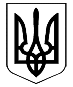 Великодимерська селищна радаБроварського району Київської областіВИКОНАВЧИЙ КОМІТЕТР І Ш Е Н Н Я20 квітня 2018  року                                                                                       № 70Про утворення робочої групи з питань забезпечення надійності та безпеки експлуатації об’єктів соціальноїінфраструктури	На виконання розпорядження голови Київської обласної державної адміністрації від 12.09.2017 № 487 «Про утворення постійно діючої комплексної робочої групи з питань забезпечення надійності та безпеки експлуатації об’єктів соціальної інфраструктури Київської області», з метою забезпечення надійної та безпечної експлуатації об’єктів соціальної інфраструктури, зокрема навчальних закладів, закладів культури, фізичної культури і спорту, медичного призначення, керуючись статтею 40 Закону України «Про місцеве самоврядування в Україні», виконавчий комітет Великодимерської селищної радиВ И Р І Ш И В:1. Утворити робочу групу з питань забезпечення надійності та безпеки експлуатації об’єктів соціальної інфраструктури у складі згідно з додатком 1.2. Робочій групі:2.1. організувати постійну роботу щодо здійснення обстеження об’єктів соціальної інфраструктури;2.2. розробити графік роботи групи  та забезпечити звітування про хід виконання відділу капітального будівництва, житлово-комунального господарства, комунальної власності та розвитку інфраструктури виконавчого комітету  щомісяця до 10 числа.3. Контроль за виконанням рішення залишаю за собою.Селищний голова				           	           	А.Б.БочкарьовДодаток 1 до Рішення                                                                      виконавчого комітету Великодимерської селищної ради від  «20» квітня 2018 р  № 70                                                                                Складробочої групи з питань забезпечення надійності та безпеки експлуатації об’єктів соціальної інфраструктуриКеруючий справами виконкому		    	            Ю.М. МоскаленкоГубський Микола Іванович-заступник селищного голови, голова робочої групи;Члени робочої групи:Дяченко Роман Миколайович-депутат Великодимерської селищної ради           (за згодою)Йовенко  Володимир Михайлович -виконуючий обов’язки старости с.Шевченкове;Зубко  Тетяна Павлівна-виконуюча обов’язки старости с.Жердова; Карчевський Олександр Павлович-виконуючий обов’язки старости с.Рудня;Литвин Микола Григорович-виконуючий обов’язки старости с.Бобрик;Науменко Тарас Григорович-депутат Великодимерської селищної ради          (за згодою).